Foto- en Ontmoetingsproject: ‘Thuis in de IJmond’In Ontmoetingscentrum De Stut aan de Maasstraat 3 in Heemskerk start op maandagochtend 13 september het Foto -en Ontmoetingsproject  ‘Thuis in de IJmond’. Deelnemers met en zonder migratie-achtergrond praten met elkaar en maken met de mobiele telefoon foto’s van hun leefomgeving en elkaar. Foto’s zeggen meer dan woorden. De cursus duurt 6 weken en er wordt begeleid door een projectleider en 2 ervaren hobby-fotografen. 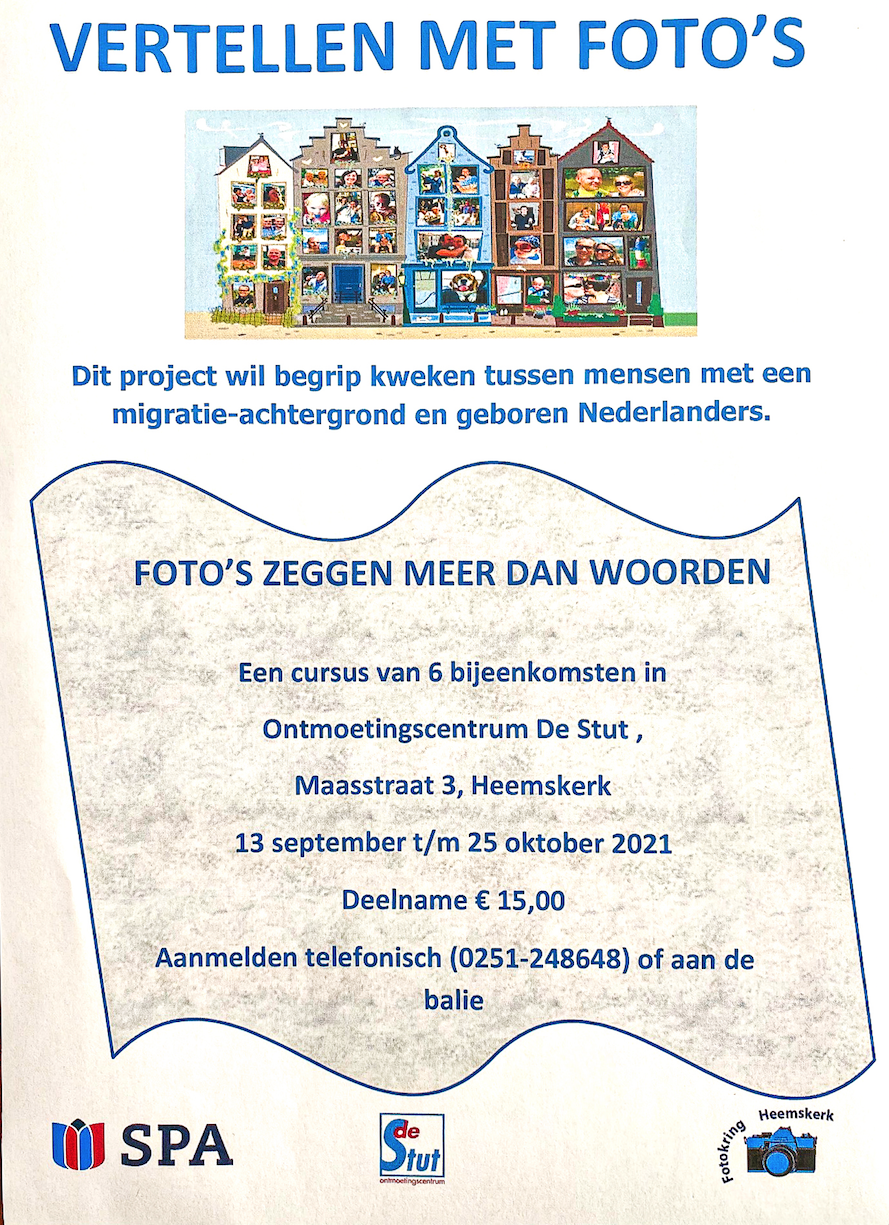 Aan het einde is er een foto-expositie van portretten, foto’s en een kort levensverhaal. Men kan dan kijken naar de integratie van inwoners in de IJmond. Activiteit			Foto- en Ontmoetingsproject Start:				maandag 13 september Tijd:				9.30 -11.30Einde:				1 novemberKosten:			€ 15,00Aanmelden of informatie:	0251-248648 (De Stut)Projectleider José van der Vossen nodigt aanmelders uit voor een gesprek en het beantwoorden van mogelijke vragen. Als herinnering kunt u na afloop van het project uw beide foto’s (50cm x 40cm) met korting  kopen. Het project wordt gedaan door de Fotokring Heemskerk (FKH), Stichting Participatie Anderstaligen (SPA) en Ontmoetingscentrum De Stut.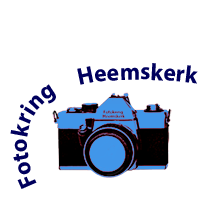 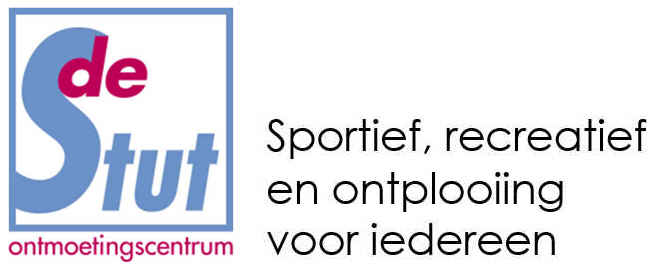 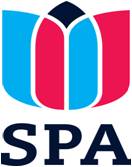 